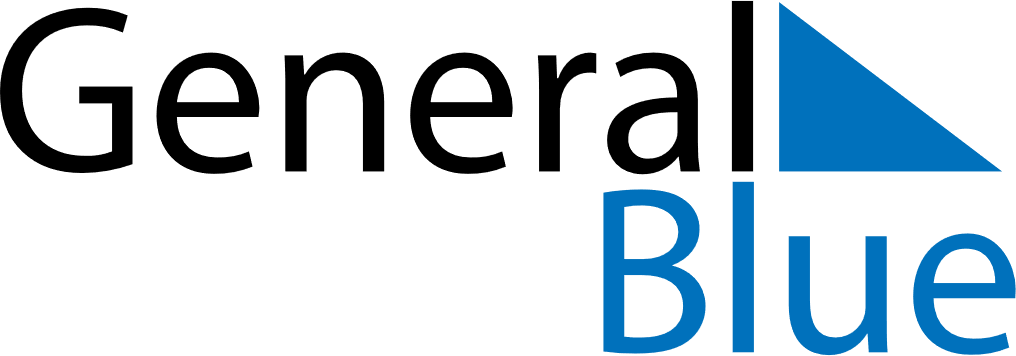 May 2022May 2022May 2022May 2022May 2022SloveniaSloveniaSloveniaSloveniaSloveniaSloveniaSloveniaSloveniaSundayMondayTuesdayWednesdayThursdayFridaySaturday1234567May Day HolidayMay Day Holiday8910111213141516171819202122232425262728293031NOTES